North Luffenham Parish Council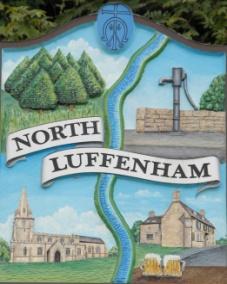 There will be a meeting of the Community Centre Committee in the Community Centre on 17th July 2023 at 7.00pm.Agenda16/23	Apologies17/23	Declarations of Interest18/23	Report of the meeting 22-03-2319/23         Review of Committee Centre Committee20/23	Finance Report:		Spreadsheet to be presented. (Document)21/23	Booking Charges:		Final decision on booking charges.		Process for invoicing use of the Community Centre		22/23	Date of next meeting Charles Cade10-07-23Chair CCC.